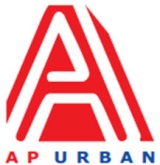 Andhra Pradesh Urban Infrastructure Asset Management Limited4th Floor, NTR Administrative Block, Pandit Nehru Bus Station, Vijayawada-520013 Website: www.apurban.comMANPOWER REQUIREMENT NOTIFICATION (MRN) FORMNote: Apply for the above said position through Standard CV Format (to download Click here) along with detailed CV and send at : jobs@apurban.in (properly mention position name in subject line)S.No.ParticularsDescription1PositionField Level Coordinators2No. of Position10 (Ten)3Proposed GradeOfficer / Senior Officer4Mode (Full Time/Part Time)Full Time5Academic / Professional QualificationsB.E/B. Tech Civil Engineering6Post qualificationExperience (specific requirement)  3-5 Years7Reporting toDH – Economic Development8Scope of Work (If taking for more than a project, then write Project wise SoW)Monitoring and checking the survey work at site location to ensure that the levels/readings are taken correctlyMonitoring of Bio-Mining work at dumpsite.Preparing site reports and filling in other paper work.Coordinating with ULBs in acquiring details of land and completion of paper work.Preparation of weekly/monthly/quarterly reports.9Skill requirementMajorMinorMonitoring and checking the survey work at site location to ensure that the   levels/readings are taken correctly. Coordinating with ULBs in acquiring details of land and completion of paper work10Gender specific, if anyNeutral 11LocationVarious locations of Andhra Pradesh